Дистанционное обучение 2 классы  «Школа России» с 6-10 апреляНеобходимо помнить:  1. Для эффективного обучения необходимо установить контакт (ВК, эл.дневник, скайп, вайбер) с учителем работающего с Вашим ребенком.  2. Во время проведения урока Ваше присутствие необходимо, только в случае, если у ребенка возникает трудность Вы можете  включится в процесс.  3. Не забывайте, учебная задача обучить — а, не сделать за ребенка. 4. Во время проведения уроков должен быть выключен телевизор, обеспечена тишина и рабочая обстановка.5. Старайтесь первое время наблюдать за работой ребёнка на компьютере. Перерывы необходимо устраивать каждые 10-15мин.6. Старайтесь снижать зрительную нагрузку ребёнка при работе в дистанционном режиме.7. Устраивайте гимнастику для глаз, рекомендованную для работы на компьютере.8. Подлежащие контролю материалы следует отправлять вместе с ребенком.  Русский язык – 5 часов в неделю Математика – 4 часа в неделю Чтение – 4 часа в неделюОкружающий мир – 2 часа в неделюизо – 1 час в неделю Технология – 1 час в неделю Тема урока, алгоритм работы по урокуКонтроль1.Тема урока: Что такое глагол.  (закр)- самооценкаконтроль учителя - Сфотографируй работу, выполненную в тетради,  и с помощью родителей, отправь учителю.знать правилостраница 68-69Запиши число, классная работа.Букву «О» приглашаем на минутку чистописания.  ОС СО (4 раза, чередуя открытые и закрытые слоги). Посмотрите в окно. Какое время года? (Осень).  Запишем это слово: ос_нь. Какую букву вставим? Как проверить?           Запиши предложенияЗагл_нула   ос_нь на   л_сную    п_ляну. - Обозначим ударение в словах, подчеркнём безударную гласную. Найдите главные члены предложения, подчеркни и подпиши сверху,  какой частью речи они выражены.Выпиши имя существительное, напиши признаки (одуш., неодуш.; собств, нариц.; ед., мн. число.)2. Открой стр.68-69 повтори правило!!! Выполни упр. 118, 119Для ученика): узнай новое правило, повтори его, приведи примеры, используй правило, выполняя упражнение. Это улучшит твою грамотность.- самооценкаконтроль учителя - Сфотографируй работу, выполненную в тетради,  и с помощью родителей, отправь учителю.знать правилостраница 68-69Тема урока, алгоритм работы по урокуКонтроль2.Тема урока: Что такое глагол.  (закр)- контролируют родителиконтроль учителя - Сфотографируй работу, выполненную в тетради,  и с помощью родителей, отправь учителюЗапиши число, классная работаМинутка чистописания.  Сегодня мы напишем красиво и правильно букву «б» в соединении с буквой «п»Бп  (4раза)- Чем интересна эта пара букв? (…) Назовите другие парные согласные. - Рядом запишем слова дубки грибки3. Открой учебник на стр. 70, выполни упр. 1214. Повтори правило на стр.68стр. 72, выполни упр. 124стр. 73, выполни упр. 126Для ученика:   правила списывания.1. Прочитай весь текст.2. Прочитай первое предложение, посчитай в нем слова.3. Проговори предложение, не глядя в текст.4. Прочитай еще раз и запомни написание слов.5. Напиши предложение, диктуя себе слова по слогам.6. Прочитай, что написал.7. Сравни с написанным в книге.- контролируют родителиконтроль учителя - Сфотографируй работу, выполненную в тетради,  и с помощью родителей, отправь учителюТема урока, алгоритм работы по урокуКонтроль3.Тема урока: Что такое глагол.  (закр)контроль учителя Сфотографируй работу, выполненную в тетради,  и с помощью родителей, отправь учителю. знать правилостраница 75Запиши число, классная работаМинутка чистописания.  Сегодня мы напишем красиво и правильно букву «б» в соединении с буквой «п»Бп  (4раза)- Чем интересна эта пара букв? (…) Назовите другие парные согласные. - Рядом запишем слова дубки грибки3. Открой учебник на стр. 70, выполни упр. 1214. Повтори правило на стр.68стр. 72, выполни упр. 124стр. 73, выполни упр. 126Для ученика: Правила списывания предложения или текста.1.Прочитай предложение, текст.2. Подумай, понимаешь ли, ты то, что будешь писать.3.Прчитай внимательно каждое предложение. Запомни, как пишется каждое слово.4. Списывай частями или целыми предложениями.5. Проверь, правильно ли ты списал.контроль учителя Сфотографируй работу, выполненную в тетради,  и с помощью родителей, отправь учителю. знать правилостраница 75Тема урока, алгоритм работы по урокуКонтроль4.Тема урока: Единственное и множественное число глаголов- самооценкаконтроль учителя - Сфотографируй работу, выполненную в тетради,  и с помощью родителей, отправь учителюзнать правилостраница 74Запиши число, классная работаМинутка чистописания. Назовите буквы.  Ж, т, х, у, е, щ, ч, и.  На какие две большие группы делятся буквы? (Гласные и согласные). Записать 2 цепочки: первая – из гласных, вторая – из согласных. Образец: Уеи, уие ….
Жтхщч, жхтщч и т. д.  Каких букв больше? Дайте им характеристику. (устно)Ж – всегда твёрдый; и т. д. Повтори правило на стр.68Открой учебник  стр. 74 упр.128Выучи правило!!! На стр. 74 Выполни  на стр. 75, упр. 129 .Для ученика): узнай новое правило, повтори его, приведи примеры, используй правило, выполняя упражнение. Это улучшит твою грамотность.- самооценкаконтроль учителя - Сфотографируй работу, выполненную в тетради,  и с помощью родителей, отправь учителюзнать правилостраница 74Тема урока, алгоритм работы по урокуКонтроль5.Тема урока: Единственное и множественное число глаголовконтроль учителя Сфотографируй работу, выполненную в тетради,  и с помощью родителей, отправь учителю. знать правилостраница 75Запиши число, классная работаМинутка чистописания. Запишите первую строку в тетрадь. Проверьте свою посадку и положение тетради.        Шш // Шш // Шш // Шш // - Запишите предложение в тетрадь.Шуршание и шелест осенних листьев слышны в парке.- Какое слово нельзя проверить? (шелест).	- Это наше новое словарное слово. Запишите слово в словарь.       Повтори правила на стр.68,74Открой учебник на стр. 75 упр.130Выучи правило!!! На  стр. 75Выполни  на стр. 76, упр. 131, и упр.132 .Выполни упр.133 устно!!! Запомни!!!Для ученика): узнай новое правило, повтори его, приведи примеры, используй правило, выполняя упражнение. Это улучшит твою грамотность.контроль учителя Сфотографируй работу, выполненную в тетради,  и с помощью родителей, отправь учителю. знать правилостраница 75Тема урока, алгоритм работы по урокуКонтроль1. Тема урока: Решение задач на деление по содержанию.1. Записываем число, классная работа.2. Минутка чистописания: прописываем число 23.3. Математический диктант (записываем номер вопроса и ответ):Найди сумму чисел 60 и 8.Запиши сколько дециметров в 1 м.Сумму чисел 40 и 8 уменьши на 10.Запиши самое большое двузначное число.Число, в котором 3 дес. и 1 ед., увеличь на 5.Найди сумму чисел 2 дес., 3 дес. и 2 ед.Уменьшаемое 50, значение разности 20.Чему равно вычитаемое?Сколько сантиметров вычли из 1 дм 3 см, если получили 6 см?Даше надо решить 20 примеров. Она решила 17 примеров. Сколько примеров осталось решить Даше?Первое слагаемое 6, второе слагаемое 0, третье слагаемое 13. Найди сумму этих чисел. Из какого числа вычли 4 и получили 404. Учебник стр. 60: задание под красной чертой (устно).5. Учебник стр. 60 № 1: сделай схематический рисунок и реши задачу.6. Учебник стр. 60 № 3.7. Учебник стр. 60 № 4: реши уравнения.Для родителей: Познакомиться с этой темой можно по ссылке  https://youtu.be/kqgjo371gMYhttjo371gMY- самооценка- контролируют родителиконтроль учителяВыполненную работу сфотографировать и отправить фото учителюТема урока, алгоритм работы по урокуКонтроль2. Тема урока: Название компонентов и результата деления.- самооценка- контролируют родителиконтроль учителяВыполненную работу сфотографировать и отправить фото учителю1. Записываем число, классная работа.2. Минутка чистописания: прописываем число 24.3. Смотрим видеоурок по ссылке: 1. Записываем число, классная работа.2. Минутка чистописания: прописываем число 24.3. Смотрим видеоурок по ссылке:    https://youtu.be/d5rRrd5qOD84.Учебник стр. 62 № 2: сделай схематические  рисунки,  реши задачи и сравни решения.5.Учебник стр. 62 № 3: сделай схематические  рисунки,  реши задачи и сравни решения.6. Учебник стр. 62 № 6: реши уравнения.7. Учебник стр. 62 № 7: в каждом столбике найди значение второго выражения, используя значение первого:Образец: 1) 9*7=63                    9*8=63+9=72  и т.д.4.Учебник стр. 62 № 2: сделай схематические  рисунки,  реши задачи и сравни решения.5.Учебник стр. 62 № 3: сделай схематические  рисунки,  реши задачи и сравни решения.6. Учебник стр. 62 № 6: реши уравнения.7. Учебник стр. 62 № 7: в каждом столбике найди значение второго выражения, используя значение первого:Образец: 1) 9*7=63                    9*8=63+9=72  и т.д.Для родителей: Познакомиться с этой темой можно по ссылке https://youtu.be/d5rRrd5qOD8- самооценка- контролируют родителиконтроль учителяВыполненную работу сфотографировать и отправить фото учителюТема урока, алгоритм работы по урокуКонтроль3. Тема урока:  Проверка и коррекция знаний  и умений выполнять деление чисел.- самооценка- контролируют родителиконтроль учителяВыполненную работу сфотографировать и отправить фото учителю1.  Записываем число, классная работа.2. Минутка чистописания: прописываем число 25.3. Математический диктант (записываем номер вопроса и ответ):Сумма двух чисел равна 60. Первое слагаемое – 8. Чему равно второе слагаемое?Число 70 уменьши на 4.Из какого числа вычли 7, если получили  83?К какому числу нужно прибавить два десятка, чтобы получить число 45?Предыдущее число 24 увеличь на 7.Число  12 сначала уменьшили на 3, а затем полученное число сложили с 5. Сколько получилось?Число 90 уменьши на 8.До каникул осталось 2 недели и 4 дня. Сколько дней осталось до каникул?В период зимних каникул Юля прочитала 28 рассказов и сказок. На сколько больше Юля прочитала рассказов, если сказок она прочитала 8?Уменьшаемое – число, в котором 3 дес. и 5 ед. Вычитаемое – число, которое больше числа  4 , но меньше числа 6.  Чему равна разность?4. Учебник стр. 63 № 1.5. Учебник стр. 63 № 2: вставить в окошечки пропущенные числа.6. Учебник стр. 63 № 3: решить неравенства.7. Учебник стр. 63 № 8: составить задачи по рисункам, записать решение и ответ. Для ученика: Работа над задачей.1. Прочитай внимательно задачу.2. Повтори условие и вопрос задачи.3. Кратко запиши задачу (сделай рисунок или чертеж)4. Подумай, что нужно знать, чтобы ответить на вопрос задачи.5. Составь план решения задачи (устно).6.  Запиши решение с пояснением.7.  Проверь решение.- самооценка- контролируют родителиконтроль учителяВыполненную работу сфотографировать и отправить фото учителюТема урока, алгоритм работы по урокуКонтроль4. Тема урока: Решение текстовых задач. Адм. проверка.- самооценка- контролируют родителиконтроль учителяВыполненную работу сфотографировать и отправить фото учителюРаботу выполняем на листочке!1. Реши задачу.У Саши есть 46 юбилейных монет, а у Коли – на 20 монет больше, чем у Саши. Сколько всего монет у ребят? 2. Реши задачу.На три полки положили книги. На каждую полку поместилось по 8 книг. Сколько всего книг положили на полки? 3. Реши задачу.На день рождение папа подарил Коле и Паше 18 значков. По сколько значков досталось каждому? 4. Начерти прямоугольник, стороны которого равны 4 см и 6 см. Найди его периметр. Для ученика:  Работа над задачей.1. Прочитай внимательно задачу.2. Повтори условие и вопрос задачи.3. Кратко запиши задачу (сделай рисунок или чертеж)4. Подумай, что нужно знать, чтобы ответить на вопрос задачи.5. Составь план решения задачи (устно).6.  Запиши решение с пояснением.7.  Проверь решение.- самооценка- контролируют родителиконтроль учителяВыполненную работу сфотографировать и отправить фото учителюТема урока, алгоритм работы по урокуКонтроль1.Тема урока: Э.Успенский. Биография. Э.Успенский «Если был бы я девчонкой…»контроль учителяс помощью родителей запиши аудиозапись ответ на 3 вопрос и отправь учителю1. Пройди по ссылке, прослушай аудио https://www.youtube.com/watch?v=TPHK_HkOGa0 2. Открой учебник на стр.144-145, выразительное чтение3. Работа над содержанием стихотворений. Читай стихотворения частями и отвечай на вопросы после стихотворений4. Открой рабочую тетрадь, запиши число.5. Письменно в рабочей тетради ответь на вопрос стр.145 №3Для родителей: https://www.youtube.com/watch?v=TPHK_HkOGa0контроль учителяс помощью родителей запиши аудиозапись ответ на 3 вопрос и отправь учителюТема урока, алгоритм работы по урокуКонтроль2.Тема урока: ОУУН работа с текстомконтроль учителяСфотографируй работу, выполненную в тетради, и с помощью родителей, отправь учителю 1. Открой тетрадь, запиши число, проверочная работа.2. В тетради пишешь только ответы на вопросы.Проверочная работа по литературному чтению2 классПрочитай внимательно текст 2 раза и ответь на вопросы.БратишкаУ угла моей дачи стояла кадушка, полная воды. Рядом куст бузины. На бузине сидели бок о бок два молодых воробья, совсем ещё молодых, с пушком, сквозящим из-за перьев, с ярко-жёлтыми пазухами по краям клювов. Один бойко и уверенно перепорхнул на край кадушки и стал пить. Пил – и всё поглядывал на другого, перекликался с ним на звенящем своём языке. Другой – чуть поменьше – с серьёзным видом сидел на ветке и опасливо косился на кадушку. А пить-то, видимо, хотелось – клюв был разинут от жары.И вдруг я ясно увидел: тот, первый – он уже давно напился и просто примером своим ободряет другого, показывает, что ничего тут нет страшного. Он непрерывно прыгал по краю кадушки, опускал клюв, захватывал воду и тотчас ронял её из клюва и поглядывал на брата – звал его. Братишка на ветке решился, слетел к кадушке. Но только коснулся лапками сырого позеленевшего края – и сейчас же испуганно порхнул назад на бузину. А тот опять стал его звать.И добился наконец. Братишка перелетел на кадушку, неуверенно сел, всё время трепыхая крылышками, и напился. Оба улетели.(В. Вересаев)___________________1 Кадушка – небольшая деревянная посудина цилиндрической формы, сделанная из досок, стянутых обручами.Вопросы и задания1. Кто герои произведения? _______________________2. Где происходят события, описанные в тексте?а) в городе в) в лесу б) в парке г) на даче3. Почему второй воробей не полетел к кадушке?________________________________________________________________________________________________________________________________________________________________________________________________4. Какое качество не смог победить в себе второй воробей? Выбери ответ.а) смелость в) трусостьб) голод г) щедрость5. По каким признакам было видно, что погода была жаркая?________________________________________________________________________________________________________________________________________________________________________________________________6. Как звал воробей своего братишку напиться воды? Подчеркни ответ в тексте одной чертой.7. Подбери к словосочетанию «ободряет примером» близкие по значению фразы.А) показывает образец для подражания;Б) вселяет уверенность в собственных силах;В) хвастается своей ловкостью.8. Почему первый воробей не бросил своего братишку?________________________________________________________________________________________________________________________________________________________________________________________________9. Подберите синоним к слову «трусливый» _______________10. Чему учит это произведение?контроль учителяСфотографируй работу, выполненную в тетради, и с помощью родителей, отправь учителюТема урока, алгоритм работы по урокуКонтроль3.Тема урока: Э. Успенский «Чебурашкаконтроль учителяСфотографируй работу, выполненную в тетради, и с помощью родителей, отправь учителю. 1. Открой учебник на стр.139, прочитай произведение «Чебурашка»2. Письменно в тетради выполни вопрос №1.Для ученика: Памятка по чтению.1. Посмотри, кто автор статьи.2. Внимательно прочитай статью, рассказ.3. Отметь слова, смысл которых нужно пояснить.4. Подумай, какова основная мысль текста.5. Чему учит.6. Ответь на вопросы в конце текста.7. Составь план.8. Подготовь пересказ текста.9. Назови действующих лиц.10. Что ты узнал о герое прочитанного произведения? Как составить план рассказа?1. Прочитай рассказ, наметь его части.2. Раздели рассказ на части.3. Прочитай первую часть, озаглавь её.4. Ту же работу проделай по другим частям.5.  Проведи самопроверку (прочитай план в целом и реши, поможет ли он вспомнить содержание текста).контроль учителяСфотографируй работу, выполненную в тетради, и с помощью родителей, отправь учителю. Тема урока, алгоритм работы по урокуКонтроль4.Тема урока: . Стихи Э. Успенского выучить стихотворение, которое понравилоськонтроль учителяс помощью родителей запиши аудиозапись и отправь учителю Открой учебник на стр.146-149 прочитай Выбери одно стихотворение для выразительного чтения. Работа над содержанием стихотворений. Ответь на вопросы на странице 146-149  . Кто  написал эти стихотворения. Вспомни, что ты знаешь о творчестве этого писателя или спроси у родителей Посмотри, какие книги у тебя есть дома этого поэта. Прочитай их в свободное время.Для родителей: Познакомится с поэтессами вы можете по ссылкеДля ученика: заучивание стихов.1. Приготовление уроков начинай с работы над стихотворением.2. Тихо прочитай стихотворение вслух. Помни, что читаешь стихотворение для того, чтобы запомнить. Выясни все непонятные слова и выражения.3. Громко прочитай стихотворение. При чтении попытайся уловить мелодию, ритм.4. Прочитай стихотворение в третий раз громко и выразительно.выучить стихотворение, которое понравилоськонтроль учителяс помощью родителей запиши аудиозапись и отправь учителюТема урока, алгоритм работы по урокуКонтроль1. Тема урока:  В гости к веснеРасскажи, какие весенние явления в неживой природе родного края вам удалось пронаблюдать с помощью родителей записать аудиозапись и выслать учителю1. Пройди по ссылке и познакомься с новой темой урока  https://www.youtube.com/watch?v=nOzHZ9mmLfE 2. Открой учебник на стр.86-89, прочитай.3. Открой рабочую тетрадь, запиши число.4. В рабочей тетради дай определения:Ледоход- этоПоловодье-это5. Расскажи, какие весенние явления в неживой природе родного края вам удалось пронаблюдать (письменно в тетради).Для родителей: С этой темой можно познакомится, пройдя по ссылке https://www.youtube.com/watch?v=nOzHZ9mmLfEРасскажи, какие весенние явления в неживой природе родного края вам удалось пронаблюдать с помощью родителей записать аудиозапись и выслать учителюТема урока, алгоритм работы по урокуКонтроль2. Тема урока: Россия на карте. Проект «Города России»Сфотографировать работу и выслать учителю1. Пройди по ссылке и познакомься с новой темой урока  https://www.youtube.com/watch?v=hTKmD4caHwQ 2. Открой учебник на стр.90-93, прочитай.3. Открой рабочую тетрадь, запиши число.4. В рабочей тетради дай определения:Карта –это 5. Подготовить проект  на тему «Города России» (Можно обраться к учебнику на стр. 96-97). Проект оформить на листе А4. Образец  примера оформление проекта 1 листа.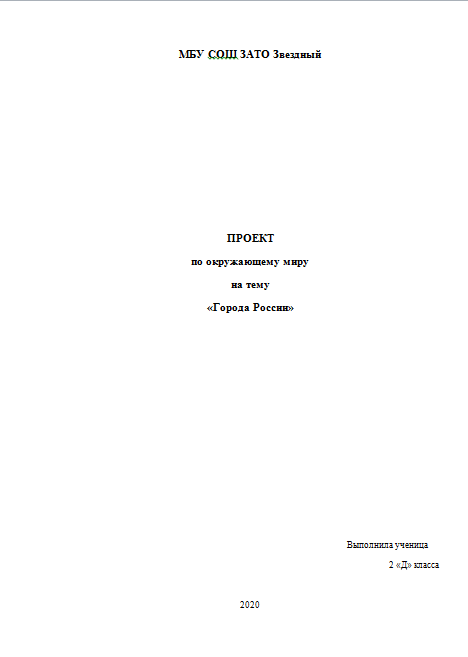 Для родителей: С этой темой можно познакомится, пройдя по ссылке  https://www.youtube.com/watch?v=hTKmD4caHwQ Сфотографировать работу и выслать учителюТема урока, алгоритм работы по урокуКонтроль1. Тема урока: Цвет как средство выражения: тихие и звонкие цвета.  Весна в Звездном.рисунок «Весна идет.» Сегодня мы выполним коллективное панно «Весна идет». _Посмотри в окно. Какие изменения в природе происходят на улице? Как меняется жизнь растений? Посмотри презентацию и нарисуй свой  весенний рисунок.Для родителей: С этой темой можно познакомится, пройдя по ссылке  https://youtu.be/JTN8PWRQRgIрисунок «Весна идет.» Тема урока, алгоритм работы по урокуКонтроль1. Тема урока: Какие бывают ткани?1  Рассмотри дома одежду. Ответь на вопросы (устно)Из одинаковой ли ткани вся она выполнена? Как ты думаешь почему? Какая ткань лучше греет? А какая крепче? А с какой тканью легче работать мастеру? 2. Рассмотри презентацию, и выполни одну из понравившихся тебе аппликаций (или создай свою)Сфотографируй готовую работу и отправь учителю.Аппликация